Burgerschap:Politiek en Juridisch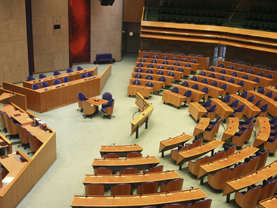 Datum:	Naam:			Klas:		Coach:		Docent burgerschap:	Inhoudsopgave:										pagina
H1: Introductie en Opstart
H2: Prinsjesdag
H3: Rechtsstaat en democratie
H4: Verkiezingen en stemmen
H5: Bestuur van Nederland  
H6: Rechtspraak in Nederland
H7: Politiek en het buitenland
H8: In de praktijk
H1: Introductie en Opstart
- Opdracht 1: links of rechts of maakt het niet uit?..
- Opdracht 2: Meningsvorming..
H2: Prinsjesdag
- Opdracht 3: huishoudboekje van Nederland..H3: Rechtsstaat en democratie
- Opdracht 4: Democratie en rechtsstaat …
- Opdracht 5: Inburgeringstest… 
H4: Verkiezingen en stemmen
- Opdracht 6: Verkiezingen..
- Opdracht 7: Stemrecht…
H5: Bestuur van Nederland  
- Opdracht 8: Het bestuur van Nederland…
- Opdracht 9: De bestuurlijke lagen van Nederland
…- Opdracht 10: Wie beslist dat?…
H6: Rechtspraak in Nederland
- Opdracht 11: De rechtspraak…
- Opdracht 12: Welke rechter moet ik hebben?..
H7: Politiek en het buitenland
- Opdracht 13: Politiek en Buitenland..
- Opdracht 14: Europa toen, nu en straks..
H8: In de praktijk
- Opdracht 15: Wat doe jij er aan?…